Helem Yumba cordially invites all Elders within our community to come along and have fun at the      2011 NAIDOC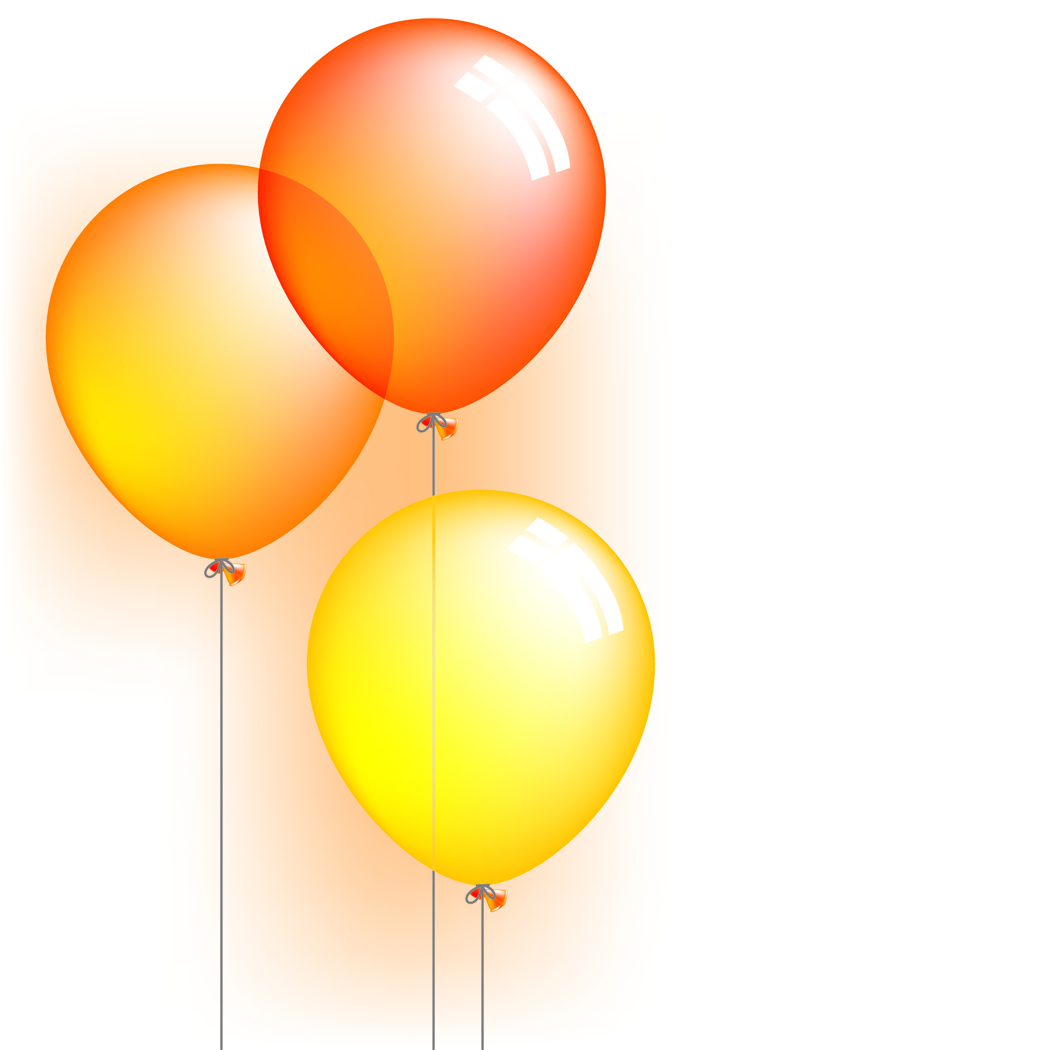 Golden Oldies DanceTo be Held:			16th July 2011				12pm to 6pm Bauhinia House,			                          Cnr High & Berserker sts,                                                                        Nth RockhamptonTickets prices are:		50 years and over-	Free				40 to 50 years -		$15				30 to 40 years -		$20				20 to 30 years - 		$35				Under 20 years -		$40(entry for carers accompanying an Elder is free)Music will be a combination of: 	Old Time Dance					 	Rock and Roll					 	Country Refreshments will be provided throughout the afternoon (free of charge)This is an alcohol and drug free eventContact Helem Yumba on 49211 744 or 1800 776 727 (free call) for tickets